Jídlo je určeno k okamžité spotřebě                                                           Změna jídelníčku vyhrazena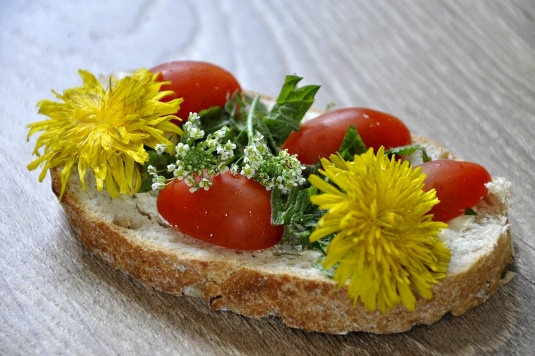 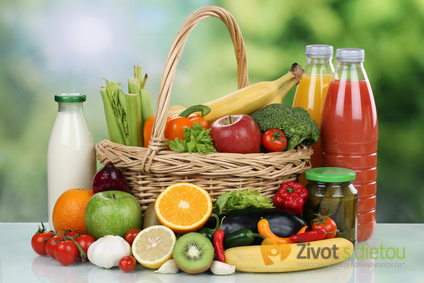 JÍDELNÍ LÍSTEKJÍDELNÍ LÍSTEKJÍDELNÍ LÍSTEKJÍDELNÍ LÍSTEKJÍDELNÍ LÍSTEKJÍDELNÍ LÍSTEKJÍDELNÍ LÍSTEK                                                       5. září – 9. září 2022    -   2. října   201523 .     5 . července  -  9 . července  2010 . června   2010. října  -  16. října 2009                                                       5. září – 9. září 2022    -   2. října   201523 .     5 . července  -  9 . července  2010 . června   2010. října  -  16. října 2009                                                       5. září – 9. září 2022    -   2. října   201523 .     5 . července  -  9 . července  2010 . června   2010. října  -  16. října 2009                                                       5. září – 9. září 2022    -   2. října   201523 .     5 . července  -  9 . července  2010 . června   2010. října  -  16. října 2009                                                       5. září – 9. září 2022    -   2. října   201523 .     5 . července  -  9 . července  2010 . června   2010. října  -  16. října 2009                                                       5. září – 9. září 2022    -   2. října   201523 .     5 . července  -  9 . července  2010 . června   2010. října  -  16. října 2009                                                       5. září – 9. září 2022    -   2. října   201523 .     5 . července  -  9 . července  2010 . června   2010. října  -  16. října 2009PONDĚLÍChléb, medové máslo, hrušky, mléko, čaj1a67Dýňová, zeleninové rizoto s kuřecím masem a sýrem, červená řepa s jablky, pramenitá voda, čaj7Rohlík, smetanový sýr, rajčátka, čaj1a71a7ÚTERÝLoupáky, banán, kakao, čaj1a7Rybí s jáhly, bílá fazole na kyselo, šunka, dýňový chléb, okurkový salát, voda s bylinkami, čaj41a61b9Chléb, budapešťská pomazánka, paprika, čaj1a671a67STŘEDAChléb obalovaný ve vajíčku, paprika, mléko, čaj1a637Zeleninová s červenou čočkou, debrecínský guláš, těstoviny, minerálka, voda91a10 12Rohlík, plátkový sýr, nektarinka, čaj1a71a7ČTVRTEKKrupicová kaše sypaná grankem, jablko, mléko, čaj1a7Kmínová s vejci a opečeným chlebem, dušený špenát, krůtí pečínka, bramborové knedlíky, sirup, voda9371aChléb, sardinková pomazánka, okurky, čaj1a6471a647PÁTEKChléb, šunka, mrkev, mléko, čaj1a67Gulášová, žemlovka s jablky, mango džus Bonno, voda1a937 12Bageta, máslová rama, švestky, čaj1a71a7